Je réfléchis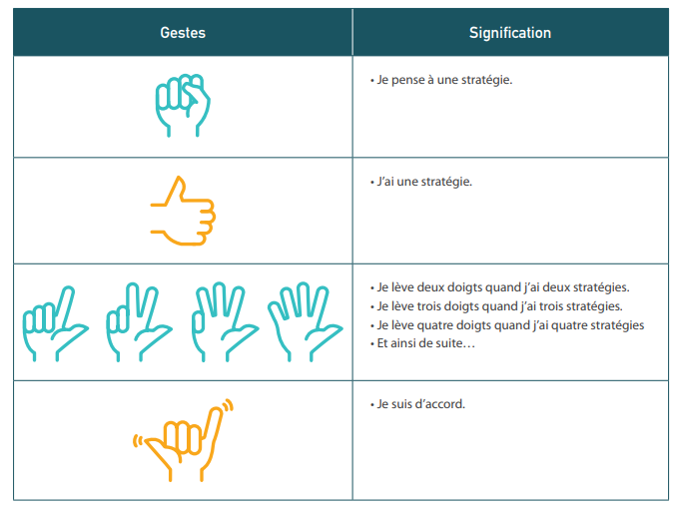 J’ai une stratégieJ’ai 2, 3… stratégiesJe suis d’accord